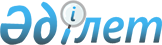 О внесении изменений в Указ Президента Республики Казахстан от 19 марта 2003 года № 1042 "О Комиссии по правам человека при Президенте Республики Казахстан"Указ Президента Республики Казахстан от 31 марта 2021 года № 541.
      ПОСТАНОВЛЯЮ:
      Внести в Указ Президента Республики Казахстан от 19 марта 2003 года № 1042 "О Комиссии по правам человека при Президенте Республики Казахстан" (САПП Республики Казахстан, 2003 г., № 11, ст. 125) следующие изменения:
      ввести в состав Комиссии по правам человека при Президенте Республики Казахстан, утвержденный вышеназванным Указом:
      Шапкенова                         -Министра труда и социальной защиты населения
       Серика Жамбуловича              Республики Казахстан,
      Мусина                         -председателя Комитета по законодательству и
       Каната Сергеевича                   судебно-правовой реформе Мажилиса Парламента
                                     Республики Казахстан, председателем Комиссии 
                                     (по согласованию),
      Мынбай                         -депутата Мажилиса Парламента Республики
       Дархан Камзабекұлы             Казахстан (по согласованию),
      Казкенова                         -председателя общественного объединения
       Руслана Казбековича             "Civic Peace" (по согласованию);
      строку:
      "Тлеуберди                         -Министр иностранных дел Республики Казахстан"
       Мухтар Бескенулы
      изложить в следующей редакции:
      "Тлеуберди                         -Заместитель Премьер-Министра - Министр
       Мухтар Бескенулы                    иностранных дел Республики Казахстан";
      вывести из состава названной Комиссии: Айтимову Б.С., Нурымбетова Б.Б., Сейдуманова С.Т., Султанова К.С.
      2. Настоящий Указ вводится в действие со дня подписания.
					© 2012. РГП на ПХВ «Институт законодательства и правовой информации Республики Казахстан» Министерства юстиции Республики Казахстан
				Подлежит опубликованию
в Собрании актов Президента и
Правительства Республики 
Казахстан 
      Президент 
Республики Казахстан

К. Токаев     
